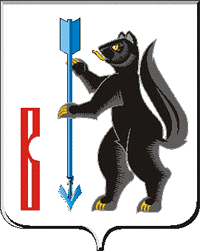 ГЛАВА ГОРОДСКОГО ОКРУГА ВЕРХОТУРСКИЙП О С Т А Н О В Л Е Н И Еот «09» ноября 2016г. №63г. Верхотурье О проведении публичных слушаний по проекту решения «О внесении изменений в Устав городского округа Верхотурский»Руководствуясь статьей 28 Федерального закона от 06.10. . № 131-ФЗ «Об общих принципах организации местного самоуправления в Российской Федерации», на основании «Положения о порядке организации и проведения публичных слушаний в городском округе Верхотурский» (утвержденного решением Думы городского округа Верхотурский от 20.06.2012г. №38 «Об утверждении Положения «О порядке организации и проведения публичных слушаний в городском округе Верхотурский»), руководствуясь статьей 25 Устава городского округа ВерхотурскийПОСТАНОВЛЯЮ:1. Провести «28» ноября 2016 года с 17.30 часов в помещении МУК «Досуговый центр» публичные слушания по проекту решения «О внесении изменений в Устав городского округа Верхотурский». Заявки на участие в публичных слушаниях, предложения и рекомендации по проекту решения «О внесении изменений в Устав городского округа Верхотурский» подаются в организационно-правовой отдел Думы городского округа Верхотурский (здание администрации 2-ой этаж).2. Для подготовки и проведения публичных слушаний создать комиссию в следующем составе:Лиханов А.Г. – председатель Думы городского округа Верхотурский;Комарницкий И.А.. – заместитель председателя Думы городского округа Верхотурский;Чебыкин А.С. – председатель постоянной комиссии по регламенту и местному самоуправлению Думы городского округа Верхотурский;Зыков А.В. – заместитель председателя постоянной комиссии по регламенту и местному самоуправлению Думы городского округа Верхотурский;Лумпова А.В. –начальник организационно-правового отдела Думы городского округа Верхотурский.3.Опубликовать объявление о проведении публичных слушаний,  проект решения «О внесении изменений в Устав городского округа Верхотурский» в информационном бюллетене «Верхотурская неделя».4. Настоящее Постановление опубликовать в информационном бюллетене «Верхотурская неделя» и разместить на официальном сайте.5. Контроль за исполнением настоящего постановления оставляю за собой.                      Главагородского округа Верхотурский                                                    А.Г. ЛихановОбъявлениеО проведении публичных слушаний по проекту решения «О внесении изменений в Устав городского округа Верхотурский»28 ноября  2016 года в 17.30 часов в здании Муниципального бюджетного учреждения культуры «Центр  культуры» городского округа Верхотурский состояться публичные слушания по проекту решения «О внесении изменений в Устав городского округа Верхотурский».       Проект решения «О внесении изменений в Устав городского округа Верхотурский» опубликован в информационном бюллетене  «Верхотурская неделя» №19  от 11 ноября  2016 года.      Заявки на участие в публичных слушаниях, предложения и рекомендации по проекту решения «О внесении изменений в Устав городского округа Верхотурский» подаются в организационно-правовой отдел Думы городского округа Верхотурский (здание администрации 2-ой этаж).      Дополнительную информацию можно узнать по телефону 8(34389) 2-26-94 или по адресу: г.Верхотурье, ул.Советская, 4.